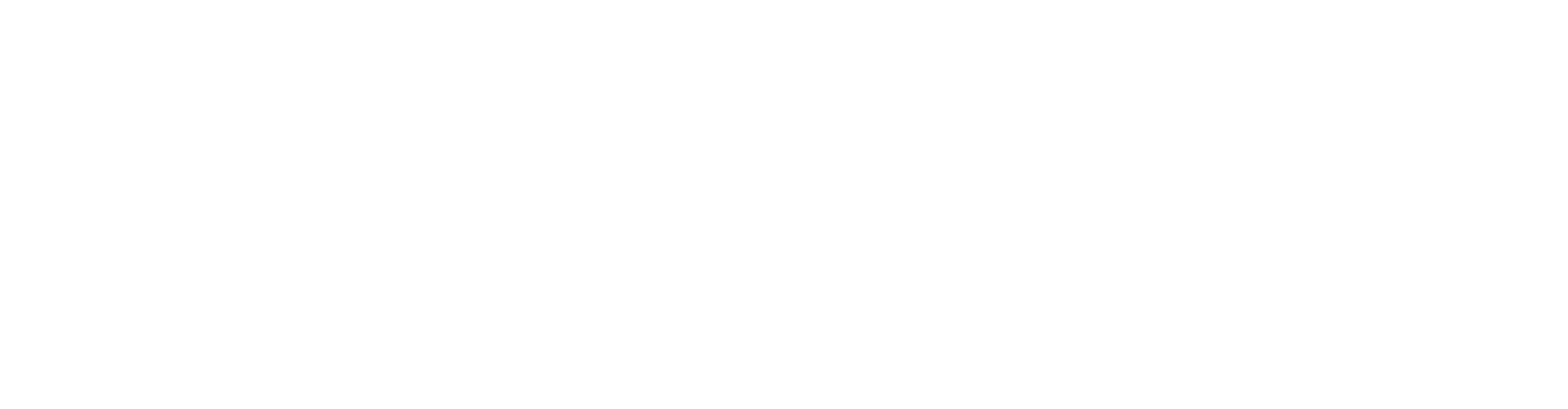 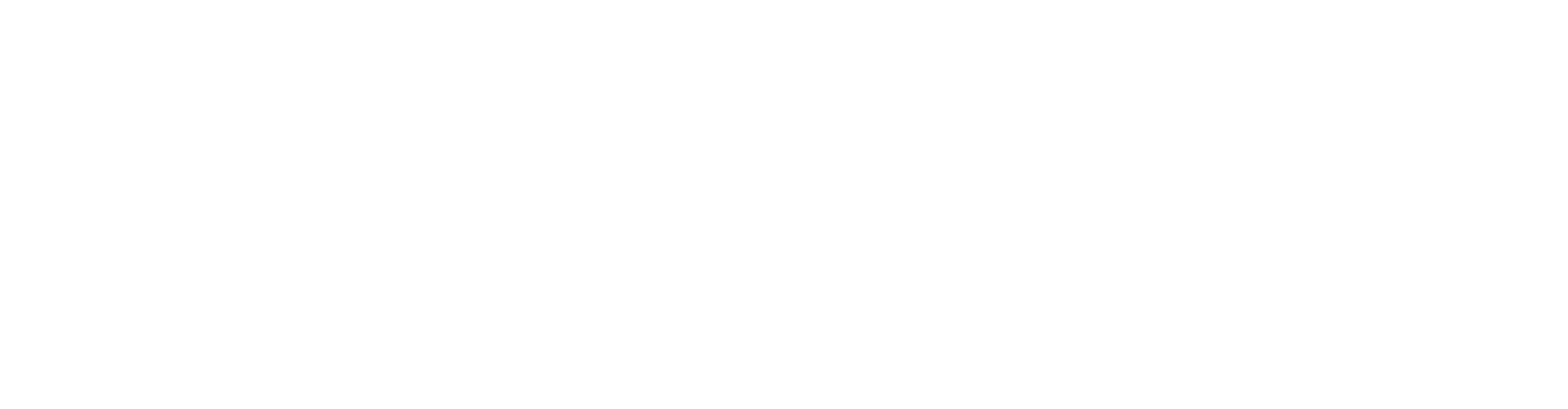 Tilsagn om tilskud til minivådområder kan ikke gives, hvis minivådområdets drænopland og projektareal er omfattet af oplandet til ansøgte vådområder og lavbundsområder under en anden tilskudsordning fra Landbrugsstyrelsen eller anden offentlig myndighed, såfremt minivådområdet forventes at forringe effekten af et  vådområdeprojekt eller lavbundsprojekt væsentligt. Erklæring herom skal underskrives af en repræsentant fra kommunen, i forbindelse med en ansøgning om etablering af et minivådområde under minivådområdeordningen. Såfremt det planlagte minivådområde planlægges på et betinget egnet areal (opland til lavbund i ådal) jf. udpegningskortet, skal kommunen frigive arealet til minivådområdet. Dette skyldes at arealerne som udgangspunkt er reserveret til store kommunale vådområde-projekter. Såfremt kommunen ikke har planer om at etablere et større vådområde på arealet, kan arealet frigives. Dette gøres ved at en repræsentant fra kommunen underskriver nedenstående erklæring herom i forbindelse med ansøgning om etablering af et minivådområde under minivådområdeordningen.  Jeg erklærer med min underskriftat have koordineret placeringen af minivådområdet således, at etableringen af minivådområdet ikke forringer effekten af et lavbunds- eller vådområdeprojekt væsentligt. Dato og underskrift (udtagningskonsulent)		Jeg erklærer med min underskriftat det betinget egnet areal eller potentielt betinget egnet areal som det pågældende minivådområde ønskes placeret på, ikke er reserveret til større kommunale vådområdesprojekter. Dato, underskrift og navn på myndighed (repræsentant fra ansvarlig offentlig myndighed)Landbrugsstyrelsen / Nyropsgade 30 / DK - 1780 København V / Tlf.: +45 33 95 80 00 / E-mail: mail@lbst.dk 